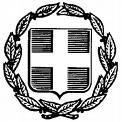  ΕΛΛΗΝΙΚΗ ΔΗΜΟΚΡΑΤΙΑ       ΝΟΜΟΣ  ΑΤΤΙΚΗΣ       	                                                                  Μαρκόπουλο:   11-12-2023                       ΔΗΜΟΣ ΜΑΡΚΟΠΟΥΛΟΥ                                    Μ Ε Σ Ο Γ Α Ι Α Σ                                  Αρ. Πρωτ.:        22896         Σας γνωρίζουμε ότι, η εικοστή πρώτη (21η) Έκτακτη Συνεδρίαση του Δημοτικού Συμβουλίου έτους 2023 θα πραγματοποιηθεί, δια περιφοράς την Τρίτη 12-12-2023 και ώρα  12.00 μ.μ. σύμφωνα με τις διατάξεις του άρθρου 67, παρ.5 του Ν.3852/2010, όπως τροποποιήθηκαν με τις αντίστοιχες του άρ.184, παρ.1 του Ν.4635/2019, καθώς και την υπ΄ αριθμ. 375/39167/2-6-2022 εγκύκλιο του ΥΠΕΣ, με αποστολή της ψήφου σας (υπέρ, κατά, παρών) μέσω ηλεκτρονικού ταχυδρομείου, για λήψη απόφασης επί των κατωτέρω θεμάτων.Σύμφωνα με την υπ’αρ. 46197/18.06.2019 εγκύκλιο του ΥΠ.ΕΣ., καθώς και το άρθρο 65 παρ.5 του Ν.3852/2010, όπως συμπληρώθηκε από την παρ.2 του αρ.1 του ν.4257/2014, «…ένα (1) μήνα πριν τη διενέργεια των εκλογών και μέχρι την εγκατάσταση των νέων δημοτικών αρχών, το Δημοτικό Συμβούλιο αποφασίζει μόνο για θέματα που αναφέρονται σε έκτακτες περιπτώσεις εξαιρετικά επείγουσας και απρόβλεπτης ανάγκης, καθώς και για θέματα που αφορούν στην υλοποίηση συγχρηματοδοτούμενων έργων)…».Λήψη απόφασης για έγκριση 9ης Αναμόρφωσης Προϋπολογισμού Δήμου Μαρκοπούλου, έτους 2023.Λήψη απόφασης για έγκριση 5ης Αναμόρφωσης Προϋπολογισμού της Κοινωφελούς Δημοτικής Επιχείρησης Μαρκοπούλου «ΚΔΕΜ», έτους 2023.Λήψη απόφασης για έγκριση 6ης Αναμόρφωσης Προϋπολογισμού, του Ν.Π.Δ.Δ. «Δημοτικό Λιμενικό Ταμείο Μαρκοπούλου Μεσογαίας», έτους 2023.Λήψη απόφασης για έγκριση 5ης Αναμόρφωσης Προϋπολογισμού του Ν.Π.Δ.Δ. Κοινωνικών, Αθλητικών, Πολιτιστικών και Περιβαλλοντικών Δραστηριοτήτων, με την επωνυμία «ΒΡΑΥΡΩΝΙΟΣ», έτους 2023. Λήψη απόφασης για κατανομή ποσού της Δ΄ δόσης των ΚΑΠ έτους 2023  για την κάλυψη λειτουργικών δαπανών των σχολικών μονάδων Πρωτοβάθμιας και Δευτεροβάθμιας Εκπαίδευσης Δήμου Μαρκοπούλου».Η Πρόεδρος τουΔημοτικού ΣυμβουλίουΔΡΑΚΟΥ ΔΗΜΗΤΡΑΗ συνεδρίαση ορίζεται κατεπείγουσα, βάσει των διατάξεων του Ν.3852/2010 αρ.67 παρ.5, λόγω λήψης κατεπειγουσών αποφάσεων που αφορούν την οικονομική λειτουργία / διοικητική διαχείριση, με περιοριστικούς χρόνους περαίωσης.